О внесении дополнений в Перечень кодов подвидов по видам доходов, по видам доходов, главными администраторами, которых  являются органы местного самоуправления сельского поселения Горьковский сельсовет муниципального района Кушнаренковский  район Республики Башкортостан утвержденного Постановлением главы администрации сельского поселения Горьковский сельсовет муниципального района Кушнаренковский район Республики Башкортостан №96 от 21 декабря 2018 года «Об утверждении перечня кодов подвидов по видам доходов, по видам доходов, главными администраторами, которых  являются органы местного самоуправления сельского поселения Горьковский сельсовет муниципального района Кушнаренковский  район Республики Башкортостан»В соответствии с Бюджетным кодексом Российской Федерации, Федеральным законом «О бюджетной классификации Российской Федерации»,   ПОСТАНОВЛЯЮ:1.Внести дополнения в Перечень кодов подвидов по видам доходов, по видам доходов, главными администраторами, которых  являются органы местного самоуправления сельского поселения Горьковский сельсовет муниципального района Кушнаренковский  район Республики Башкортостан утвержденного Постановлением главы администрации сельского поселения Горьковский сельсовет муниципального района Кушнаренковский район Республики Башкортостан №96 от 21 декабря 2018 года «Об утверждении перечня кодов подвидов по видам доходов, по видам доходов, главными администраторами, которых  являются органы местного самоуправления сельского поселения Горьковский сельсовет муниципального района Кушнаренковский  район Республики Башкортостан», включить следующие коды:        2.Контроль за исполнением настоящего постановления оставляю за собой.Глава сельского поселения Горьковский сельсовет муниципального района Кушнаренковский район Республики Башкортостан                                                            Д.И.Шарафеевбашkортостан  РеспубликаһыКушнаренко районы муниципаль районыныңгорький ауыл советыауыл биләмәһе башлыгы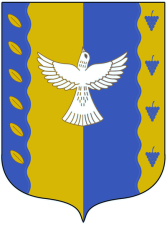 глава сельского поселения ГОРЬКОВСКИЙ  сельсовет  муниципального  района Кушнаренковский районреспублики башкортостанKАРАРKАРАРKАРАРKАРАРKАРАРKАРАРПОСТАНОВЛЕНИЕПОСТАНОВЛЕНИЕПОСТАНОВЛЕНИЕПОСТАНОВЛЕНИЕПОСТАНОВЛЕНИЕПОСТАНОВЛЕНИЕ«12» март2019й№13/1«12»марта2019г7231 150Мероприятия по модернизации систем наружного освещения населенных пунктов Республики Башкортостан5497 150Реализация мероприятий по обеспечению жильем молодых семей5675 150Улучшение жилищных условий граждан, проживающих в сельской местности, в том числе молодых семей и молодых специалистов7220 150Предоставление социальных выплат молодым семьям на приобретение (строительство) жилого помещения7221 150 Предоставление социальных выплат молодым семьям при рождении (усыновлении) ребенка (детей)7222 150Улучшение жилищных условий граждан, проживающих в сельской местности